В адресной строке браузера наберите https://www.bankrbk24.kz/В появившемся окне выберите вкладку «Платежи»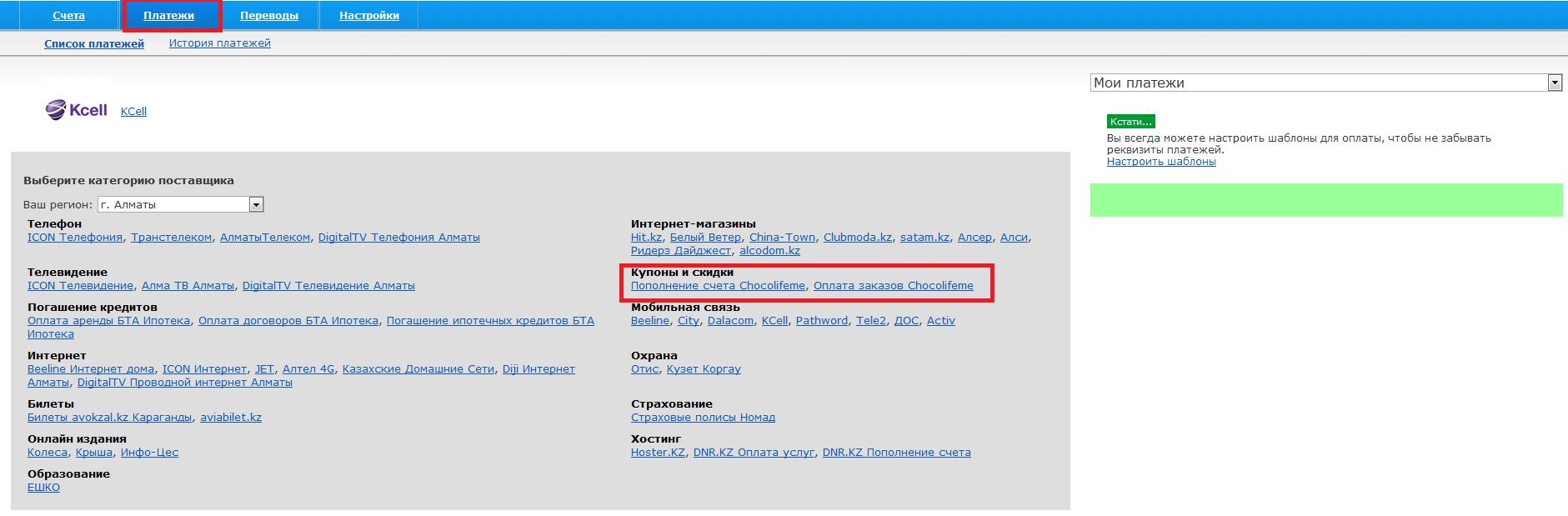 Для пополнения счета:Выберите счет списания для оплатыУкажите сумму заказаВведите логин (E-mail)пользователяНажмите «Провести оплату»далее нажать «Подтвердить оплату»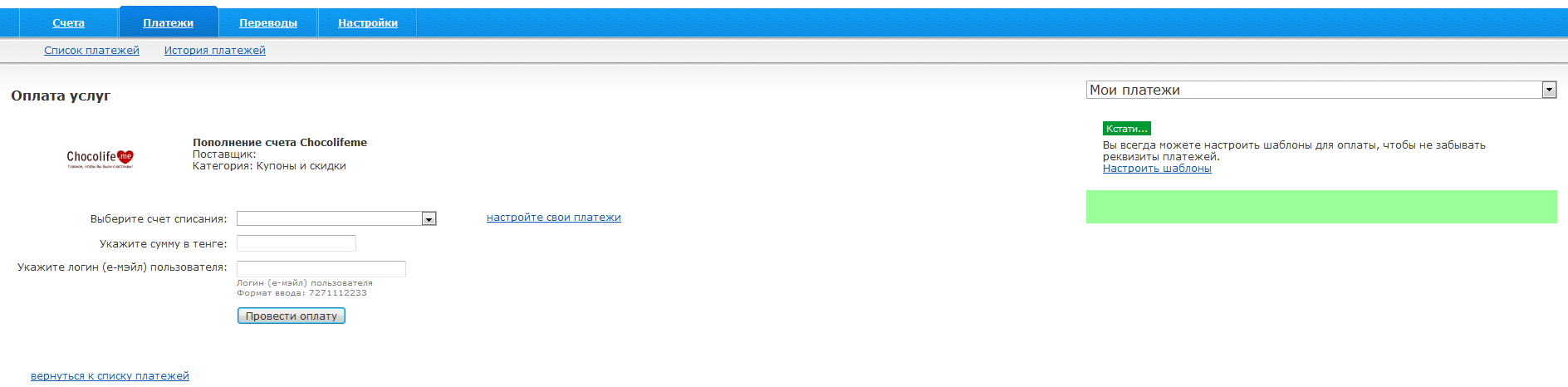 